ЗАТВЕРДЖЕНО Наказ Міністерства розвитку громад, територій та інфраструктури України23 червня 2023 року № 535ЗРАЗОК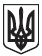 УКРАЇНАСВІДОЦТВО ФАХІВЦЯ З ІНДИВІДУАЛЬНИХ РЯТУВАЛЬНИХ ЗАСОБІВ ТА РЯТУВАЛЬНИХ ШЛЮПОК 
(крім швидкісних рятувальних катерів)№ _______ВИДАНО НА ПІДСТАВІ ПОЛОЖЕНЬ МІЖНАРОДНОЇ КОНВЕНЦІЇ ПРО ПІДГОТОВКУ І ДИПЛОМУВАННЯ МОРЯКІВ ТА НЕСЕННЯ ВАХТИ 1978 РОКУ, З ПОПРАВКАМИЗаклад з підготовки моряків_________________________________________________, схвалений Адміністрацією судноплавства засвідчує, що _______________________________________________________________________________, пройшов курс підготовки  з індивідуальних рятувальних засобів та рятувальних шлюпок (крім швидкісних рятувальних катерів) відповідно до положень правила VІ/2, пункт 1 зазначеної Конвенції, з поправками, та національних вимог і відповідає стандарту компетентності відповідно до розділу А-VІ/2 Кодексу з підготовки і дипломування моряків та несення вахти. Дата народження власника: _______Дата видачі: ____________________          Дійсний до : ____________________Печатка закладу з підготовки моряків                       (за наявності)                                               ____________________________                                                                                                    (підпис власника свідоцтва) Оригінал цього свідоцтва повинен згідно з пунктом 11 правила I/2 Конвенції знаходитися на судні, доки його власник працює на цьому судні.зворотний бікUKRAINECERTIFICATE OF PROFICIENCY
ON PERSONAL LIFE-SAVING APPLIANCES AND SURVIVAL CRAFTS(other than fast rescue boats)№ _______ISSUED UNDER THE PROVISIONS OF THE INTERNATIONAL CONVENTION ON STANDARDS OF TRAINING, CERTIFICATION AND WATCHKEEPING FOR SEAFARERS, 1978, AS AMENDEDThe Seafarers` Training Institution___________________________________________________, approved by the Shipping Administration, certifies that _______________________________________________________________________________, has completed the training on personal life-saving appliances and survival crafts (other than fast rescue boats) in accordance with the provisions of regulation VІ/2, paragraph 1 of the above Convention, as amended, and national requirements and has been found meeting the standard of competence specified in section A-VI/2 of the Seafarers Training, Certification and Watchkeeping Code.Date of birth of the holder _________________Date of issue: ___________________________       Valid until: _____________________________The original of this certificate must be kept available in accordance with regulation I/2, paragraph 11 of the Convention while its holder is serving on a ship.Фотографія власника свідоцтва________________________________ (посада, власне ім’я, прізвище та                  підпис посадової особи закладу з підготовки моряків)Автентичність та дійсність цього документа відповідно до інформації у Державному реєстрі документів моряків можуть бути перевірені за допомогою унікального QR коду або електронною поштою _______.                                    Унікальний QR кодPhotograph of the holder of certificate___________________________________(Capacity, full name and signature of the official representative of Institution)Seal of the Seafarers` Training Institution(if available)_____________________________________       (Signature of the holder of the certificate)The authenticity and validity of this document, according to information of the State Register of Seafarers’ Documents can be verified by QR code or by e-mail                                 Unique QR codeНачальник Управління морського та річкового транспорту                           Ярослав ІЛЯСЕВИЧ